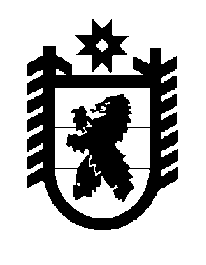 Российская Федерация Республика Карелия    ПРАВИТЕЛЬСТВО РЕСПУБЛИКИ КАРЕЛИЯРАСПОРЯЖЕНИЕ                                от  8 октября 2015 года № 627р-Пг. Петрозаводск В соответствии со статьей 154 Федерального закона от 22 августа   2004 года № 122-ФЗ «О внесении изменений в законодательные акты Российской Федерации и признании утратившими силу некоторых законодательных актов Российской Федерации в связи с принятием федеральных законов «О внесении изменений и дополнений в Федеральный закон «Об общих принципах организации законодательных (предста-вительных) и исполнительных органов государственной власти субъектов Российской Федерации» и «Об общих принципах организации местного самоуправления в Российской Федерации», на основании распоряжения Территориального управления Федерального агентства по управлению государственным имуществом в Республике Карелия от 16 апреля                 2015 года № 58/Рп «О безвозмездной передаче имущества, находящегося в федеральной собственности и закрепленного на праве оперативного управления за отделом Министерства внутренних дел Российской Федерации по Кондопожскому району,  в государственную собственность Республики Карелия»: 1. Принять в государственную собственность Республики Карелия имущество, находящееся в федеральной собственности, согласно приложению к настоящему распоряжению.2. Государственному комитету Республики Карелия по управлению государственным имуществом и организации закупок подписать акт приема-передачи имущества, указанного в пункте 1 настоящего распоряжения.           ГлаваРеспублики  Карелия                                                                  А.П. ХудилайненПереченьимущества, закрепленного на праве оперативного управления за  отделом Министерства внутренних дел Российской Федерации по Кондопожскому району, принимаемого из федеральной собственности в государственную собственность Республики Карелия2_____________Приложение к распоряжению Правительства Республики Карелия от  8 октября 2015 года № 627р-П№ п/пНаименование имуществаАдрес места нахождения имуществаИндивидуализирующие характеристики имуществаИндивидуализирующие характеристики имуществаИндивидуализирующие характеристики имущества№ п/пНаименование имуществаАдрес места нахождения имуществаинвентар-ный номерколиче-ство, штукбалансовая стоимость, рублей1234561.Стационарный комплекс фото-фиксации нару-шений ПДД, 1011001автомобильная дорога «Кола», 463 км4012118600002.Стационарный комплекс фото-фиксации нару-шений ПДД, 1011009автомобильная дорога «Кола», 493 км4012318600003.Стационарный комплекс фото-фиксации нару-шений ПДД, 1011013автомобильная дорога «Кола», 507 км4012218600004.Комплекс видео-фиксации нару-шений ПДД,              FP 1137передвижной3994415031255.Комплекс видео-фиксации нару-шений ПДД,              FP 1148передвижной4024215292006.Комплекс видео-фиксации нару-шений ПДД,              FP 1825передвижной3994515031251234567.Передвижной комплекс фото-видеофиксации  нарушений ПДД,  FP 1829передвижной3993715250008.Передвижной комплекс фото-видеофиксации  нарушений ПДД,  FP 1599передвижной399361525000